แบบเอกสารสำหรับอาจารย์นิเทศสหกิจศึกษา  สหกิจศึกษา  มหาวิทยาลัยเทคโนโลยีราชมงคลพระนครแบบแจ้งยืนยันการนิเทศนักศึกษาสหกิจศึกษาชื่อสถานประกอบการ.....................................................................................................................................................หัวข้อที่จะหารือในระหว่างการนิเทศ  ได้แก่	1.  หน้าที่ที่มอบหมายให้นักศึกษาปฏิบัติ  และแผนการปฏิบัติงานตลอดระยะเวลาปฏิบัติงาน	2.  การพัฒนาตนเองของนักศึกษา	3.  หัวข้อรายงานและโครงร่างรายงาน	4.  รับฟังความคิดเห็นจากสถานประกอบการเรื่องรูปแบบและปรัชญาของสหกิจศึกษา	5.  ปัญหาต่าง ๆ ที่เกิดขึ้นในช่วงระยะเวลาที่ปฏิบัติงานผ่านมาขั้นตอนการนิเทศ	1.  ขอพบนักศึกษาก่อนโดยลำพัง		วันที่......................................................เวลา..............................น.	2.  ขอพบ Job Supervisor  โดยลำพัง	วันที่......................................................เวลา..............................น.	3.  เยี่ยมชมสถานประกอบการ (แล้วแต่ความเหมาะสมและความสะดวกของสถานประกอบการ)อาจารย์นิเทศสหกิจศึกษา  ของมหาวิทยาลัยฯ ประกอบด้วย	1....................................................................ตำแหน่ง................................................ลงชื่อ.................................	2....................................................................ตำแหน่ง................................................ลงชื่อ.................................	3....................................................................ตำแหน่ง................................................ลงชื่อ.................................	4....................................................................ตำแหน่ง................................................ลงชื่อ.................................สถานประกอบการได้รับทราบกำหนดการนิเทศงานนักศึกษาสหกิจศึกษา  ในวันที่..........................เวลา.................น.ตลอดจนขั้นตอนรายละเอียดการนิเทศดังกล่าวข้างต้นโดยชัดเจนแล้ว  และขอแจ้งให้งานสหกิจศึกษาทราบว่า		(     )  ยินดีต้อนรับอาจารย์นิเทศสหกิจศึกษาในวันและเวลาดังกล่าว		(     )  ไม่สะดวกที่จะต้อนรับในวันและเวลาดังกล่าว  และขอแจ้งวันเวลาที่สะดวก  ดังนี้				วันที่......................................................เวลา.......................................หรือ				วันที่......................................................เวลา.......................................	จึงเรียนมาเพื่อโปรดทราบลงชื่อ.................................................................         						       (..............................................................)ตำแหน่ง...............................................................       วันที่.............../......................../.......................................................................................................................................................................................................หมายเหตุ ขอความกรุณาส่งแบบยืนยันการนิเทศงานฯ ฉบับนี้  ทางโทรสาร / e-mail ........................................ด้วย  และขอขอบคุณ  สหกิจศึกษา  มหาวิทยาลัยเทคโนโลยีราชมงคลพระนครแบบบันทึกการนิเทศสหกิจศึกษา...........................................................................................................................................................................................ชื่อสถานประกอบการ (ไทย หรือ อังกฤษ).........................................................................................................................สถานที่ตั้ง  ณ  อำเภอ/เขต.......................................................................จังหวัด..............................................................โทรศัพท์.............................................................โทรสาร............................................................รายนามนักศึกษาที่ได้รับการนิเทศสหกิจศึกษาในสถานประกอบการแห่งนี้ (ลงชื่อให้เหมือนกันทุกครั้ง)(ลงชื่อ).............................................................                  (.............................................................)                อาจารย์นิเทศสหกิจศึกษา       วันที่.............../......................./...............                                   เวลา....................................น.  (ลงชื่อพนักงานที่ปรึกษา)...................................................................    (นาย/นาง/นางสาว........................................................................)                            วันที่................/......................../..................หมายเหตุ :  1.  กรณีไม่พบนักศึกษา  ให้อาจารย์นิเทศเขียนแจ้งในช่องลายมือชื่อนักศึกษา	    2.  กรณีไม่พบพนักงานที่ปรึกษา  ให้ฝ่ายบุคคลหรือบุคคลที่เกี่ยวข้องของสถานประกอบการลงนามแทน  สหกิจศึกษา  มหาวิทยาลัยเทคโนโลยีราชมงคลพระนครส่วนที่ 1   แบบประเมินสถานประกอบการ   (นักศึกษาเป็นผู้ประเมิน)	   (สำหรับการนิเทศครั้งที่ 1  และครั้งสุดท้ายเท่านั้น  และ 1  แผ่นสำหรับนักศึกษา 1 ราย)  สหกิจศึกษา  มหาวิทยาลัยเทคโนโลยีราชมงคลพระนคร  สหกิจศึกษา  มหาวิทยาลัยเทคโนโลยีราชมงคลพระนครส่วนที่ 2   สำหรับอาจารย์นิเทศสหกิจศึกษาประเมินนักศึกษา  (1 แผ่นสำหรับนักศึกษา 1 ราย)ชื่อนักศึกษา....................................................................................สาขาวิชา.....................................................................ชี้แจง  โปรดบันทึกหมายเลข 5, 4, 3, 2, 1 หรือ -  ตามความเห็นของท่าน  โดยใช้เกณฑ์การประเมินค่าสำหรับระดับความคิดเห็น  ดังนี้ 5  หมายถึง  เห็นด้วยกับความนั้นมากที่สุด หรือเหมาะสมมากที่สุด	        4  หมายถึง  เห็นด้วยกับข้อความนั้นมาก หรือเหมาะสมมาก   3  หมายถึง  เห็นด้วยกับข้อความนั้นปานกลาง หรือเหมาะสมปานกลาง     2  หมายถึง  เห็นด้วยกับข้อความนั้นน้อย หรือเหมาะสมน้อย 1  หมายถึง  เห็นด้วยกับข้อความนั้นน้อยที่สุด หรือเหมาะสมน้อยที่สุด          ความคิดเห็นเพิ่มเติม........................................................................................................................................................................................................................................................................................................................................................................................................................................................................................................................................................................................................................................................................................................................................................................................................................................................................................................................................................................................................................................................................................................................................................................  สหกิจศึกษา  มหาวิทยาลัยเทคโนโลยีราชมงคลพระนครส่วนที่ 3   แบบแจ้งการออกนิเทศนักศึกษา                                     วันที่..............................................................เรื่อง  แจ้งวันในการออกนิเทศนักศึกษาสหกิจศึกษา  ของคณะ........................................................................................เรียน  คณบดีคณะ.............................................................  ผ่านรองคณบดีฝ่ายวิชาการและวิจัย  ผ่านหัวหน้าสาขาวิชา	ตามที่ข้าพเจ้า.....................................................................อาจารย์ประจำสาขาวิชา...........................................คณะ.......................................................................................ได้รับการแต่งตั้งให้เป็นอาจารย์นิเทศนักศึกษาสหกิจศึกษาภาคเรียนที่................/........................  ซึ่งในวัน.........................ที่.................เดือน..............................พ.ศ......................ข้าพเจ้าขอออกนิเทศนักศึกษา  ณ  สถานประกอบการ  ดังต่อไปนี้1)................................................................................................................จังหวัด............................................................2)................................................................................................................จังหวัด............................................................3)................................................................................................................จังหวัด............................................................4)................................................................................................................จังหวัด............................................................	จึงขอไม่เซ็นชื่อมาปฏิบัติงานเพื่อไปนิเทศในวันดังกล่าว  ทั้งนี้เป็นการออกนิเทศ    ในตาราง     นอกตาราง		จึงเรียนมาเพื่อโปรดทราบ                                                                                     ลงชื่อ...........................................................                                                                                           (.......................................................)                                                                               อาจารย์นิเทศสหกิจศึกษาหมายเหตุ  ให้อาจารย์นิเทศสหกิจศึกษาส่งแบบแจ้งการออกนิเทศไปยังงานบุคลากรล่วงหน้าก่อนออกนิเทศอย่างน้อย  2  วัน                 และใช้เอกสาร  1  ใบ  ต่อการแจ้งออกนิเทศ  1  วัน  สหกิจศึกษา  มหาวิทยาลัยเทคโนโลยีราชมงคลพระนครแบบประเมินรายงานการปฏิบัติงานของนักศึกษาสหกิจศึกษา........................................................................................................................................................................................คำชี้แจงผู้ให้ข้อมูลในแบบประเมินนี้ต้องเป็นอาจารย์นิเทศนักศึกษาสหกิจศึกษาแบบประเมินผลนี้มีทั้งหมด 8 ข้อ  โปรดให้ข้อมูลครบทุกข้อ  เพื่อความสมบูรณ์ของการประเมินผลโปรดให้คะแนนในช่อง   ในแต่ละหัวข้อการประเมิน  หากไม่มีข้อมูลให้ใส่เครื่องหมาย – และโปรดให้ความคิดเห็นเพิ่มเติม (ถ้ามี)เมื่อประเมินผลเรียบร้อยแล้ว  โปรดส่งผลการประเมินให้กับอาจารย์ประสานงานสหกิจศึกษาของสาขาวิชาที่นักศึกษาสังกัดข้อมูลทั่วไป / Work Term Informationชื่อ-นามสกุลนักศึกษา................................................................................รหัสประจำตัว...................................................สาขาวิชา.................................................................................คณะ....................................................................................ชื่อสถานประกอบการ.........................................................................................................................................................ชื่อ-นามสกุลผู้ประเมิน........................................................................................................................................................ตำแหน่ง.............................................................................แผนก/ฝ่าย...............................................................................หัวข้อรายงาน / Report titleภาษาไทย / ...............................................................................................................................................................ภาษาอังกฤษ / English......................................................................................................................................................   สหกิจศึกษา  มหาวิทยาลัยเทคโนโลยีราชมงคลพระนครข้อคิดเห็นเพิ่มเติม/Other comments................................................................................................................................................................................................................................................................................................................................................................................................................................................................................................................................................................................................................................................................................................................................................................................ลงชื่อ / Evaluator’s Signature..................................................(ผู้ประเมิน)                                (...................................................................)          ตำแหน่ง/Position.....................................................................                     วันที่/Date..................../........................../.................  สหกิจศึกษา  มหาวิทยาลัยเทคโนโลยีราชมงคลพระนครแบบประเมินรายงานการวิจัย / โครงงานของนักศึกษาสหกิจศึกษา........................................................................................................................................................................................คำชี้แจงผู้ให้ข้อมูลในแบบประเมินนี้ต้องเป็นอาจารย์นิเทศนักศึกษาสหกิจศึกษาแบบประเมินผลนี้มีทั้งหมด 8 ข้อ  โปรดให้ข้อมูลครบทุกข้อ  เพื่อความสมบูรณ์ของการประเมินผลโปรดให้คะแนนในช่อง   ในแต่ละหัวข้อการประเมิน  หากไม่มีข้อมูลให้ใส่เครื่องหมาย – และโปรดให้ความคิดเห็นเพิ่มเติม (ถ้ามี)เมื่อประเมินผลเรียบร้อยแล้ว  โปรดส่งผลการประเมินให้กับอาจารย์ประสานงานสหกิจศึกษาของสาขาวิชาที่นักศึกษาสังกัดข้อมูลทั่วไป / Work Term Informationชื่อ-นามสกุลนักศึกษา................................................................................รหัสประจำตัว...................................................สาขาวิชา.................................................................................คณะ....................................................................................ชื่อสถานประกอบการ.........................................................................................................................................................ชื่อ-นามสกุลผู้ประเมิน........................................................................................................................................................ตำแหน่ง.............................................................................แผนก/ฝ่าย...............................................................................หัวข้อรายงาน / Report titleภาษาไทย / ...............................................................................................................................................................ภาษาอังกฤษ / English......................................................................................................................................................   สหกิจศึกษา  มหาวิทยาลัยเทคโนโลยีราชมงคลพระนครข้อคิดเห็นเพิ่มเติม/Other comments................................................................................................................................................................................................................................................................................................................................................................................................................................................................................................................................................................................................................................................................................................................................................................ลงชื่อ / Evaluator’s Signature..................................................(ผู้ประเมิน)                                (...................................................................)          ตำแหน่ง/Position.....................................................................                     วันที่/Date..................../........................../.................ชื่อ – นามสกุล(ตัวอักษรบรรจง)สาขาวิชาลายมือชื่อ1...................................................................................................................................................................................2...................................................................................................................................................................................3...................................................................................................................................................................................4...................................................................................................................................................................................5...................................................................................................................................................................................6...................................................................................................................................................................................7...................................................................................................................................................................................8...................................................................................................................................................................................9...................................................................................................................................................................................10..................................................................................................................................................................................                              ประเด็น  มาก   (3)ปานกลาง    (2)  น้อย   (1)         หมายเหตุ1.  ความเข้าใจในปรัชญาของสหกิจศึกษา     1.1  เจ้าหน้าที่ระดับบริหาร / ฝ่ายบุคคล     1.2  พนักงานที่ปรึกษา (Job Supervisor)2.  การจัดการ  และสนับสนุน       2.1  การประสานงานด้านการจัดการดูแลนักศึกษา           ภายในสถานประกอบการระหว่างฝ่ายบุคคล           และพนักงานที่ปรึกษา     2.2  การให้คำแนะนำดูแลนักศึกษาของฝ่ายบริหาร           บุคคล  (การปฐมนิเทศ การแนะนำระเบียบวินัย             การลางาน  สวัสดิการ  การจ่ายตอบแทน)     2.3  บุคลากรในสถานประกอบการให้ความสนใจ           สนับสนุน และให้ความเป็นกันเองกับนักศึกษา3.  ปริมาณงานที่นักศึกษาได้รับมอบหมาย4.  คุณภาพงาน     4.1  ความเหมาะสมของคุณลักษณะงาน             (Job description)     4.2  งานที่ได้รับมอบหมายตรงกับสาขาวิชาเอก     4.3  งานที่ได้รับมอบหมายตรงกับที่บริษัทฯ เสนอไว้     4.4  งานที่ได้รับมอบหมายตรงกับความสนใจ           ของนักศึกษา     4.5  ความเหมาะสมของหัวข้อรายงานที่นักศึกษาได้รับ5.  การมอบหมายงานและนิเทศงาน ของพนักงาน     ที่ปรึกษา     5.1  มีพนักงานที่ปรึกษาดูแลนักศึกษาตั้งแต่วันแรก           ที่เข้างาน     5.2  ความรู้และประสบการณ์วิชาชีพของพนักงาน           ที่ปรึกษา                              ประเด็น  มาก   (3)ปานกลาง    (2)  น้อย   (1)         หมายเหตุ     5.3  เวลาที่พนักงานที่ปรึกษาให้แก่นักศึกษา           ด้านการปฏิบัติงาน     5.4  เวลาที่พนักงานที่ปรึกษาให้แก่นักศึกษา           ด้านการเขียนรายงาน     5.5  ความสนใจของพนักงานที่ปรึกษาต่อ           การสอนงาน  และสั่งงาน     5.6  การให้ความสำคัญต่อการประเมินผล           การปฏิบัติงานและเขียนรายงานของพนักงาน           ที่ปรึกษา     5.7  ความพร้อมของอุปกรณ์เครื่องมือสำหรับ           นักศึกษา     5.8  การจัดทำแผนปฏิบัติงานตลอดระยะเวลา           ของการปฏิบัติงาน6.  สรุปคุณภาพโดยรวมของสถานประกอบการนี้     สำหรับสหกิจศึกษา                                                  รวมคะแนน                         หัวข้อการประเมิน  ระดับความคิดเห็น         (1 – 5)           หมายเหตุ1.  การพัฒนาตนเอง     1.1  บุคลิกภาพ     1.2  วุฒิภาวะ     1.3  การปรับตัว     1.4  การเรียนรู้     1.5  การแสดงความคิดเห็น  การแสดงออก     1.6  มนุษยสัมพันธ์     1.7  ทัศนคติ2.  การแสดงความมีส่วนร่วมกับองค์กร3.  ความประพฤติ  คุณธรรม  จริยธรรม  และการปฏิบัติ     ตามระเบียบวินัยขององค์กร  เช่น  การลา  การขาดงาน     การแต่งกาย4.  ความรู้  ความสามารถพื้นฐานที่จำเป็นต่อการปฏิบัติงาน     ที่ได้รับมอบหมายให้สำเร็จ5.  ความก้าวหน้าของการจัดทำรายงาน (Work Term Report)รวม(1)  เรียน  รองคณบดีฝ่ายวิชาการและวิจัยเพื่อโปรดทราบลงชื่อ.............................................................(.......................................................)หัวหน้าสาขาวิชา(3)  มอบรองคณบดีฝ่าย.........................................ทราบและมอบหัวหน้างานบุคลากรลงชื่อ.............................................................(.......................................................)คณบดีคณะ................................... (2)  เรียน  คณบดี................................................เพื่อโปรดทราบและมอบ...........................ลงชื่อ.............................................................(.......................................................)รองคณบดีฝ่ายวิชาการและวิจัย(4)               มอบหัวหน้างานบุคลากรเพื่อทราบลงชื่อ...........................................................(.......................................................)รองคณบดีฝ่าย....................................หัวข้อประเมิน / Items1.  บทคัดย่อ.......................................................................................................................................2.  วัตถุประสงค์.......................................................................................................................................3.  บทที่ 1 บทนำ.......................................................................................................................................4.  บทที่ 2 รายละเอียดการปฏิบัติงาน.......................................................................................................................................หัวข้อประเมิน / Items5.  บทที่ 3 สรุปผลการปฏิบัติงาน.......................................................................................................................................6.  บทที่ 4 ปัญหาและข้อเสนอแนะ.......................................................................................................................................7.  ความถูกต้องของตัวสะกด.......................................................................................................................................8.  รูปแบบและความสวยงามของรูปเล่ม.......................................................................................................................................หัวข้อประเมิน / Items1.  บทคัดย่อ.......................................................................................................................................2.  วัตถุประสงค์.......................................................................................................................................3.  บทที่ 1 บทนำ.......................................................................................................................................4.  บทที่ 2 เอกสารและงานวิจัยที่เกี่ยวข้อง.......................................................................................................................................หัวข้อประเมิน / Items5.  บทที่ 3 วิธีการดำเนินงาน.......................................................................................................................................6.  บทที่ 4 (วิจัย) ผลการวิเคราะห์ข้อมูล              (โครงงาน) ผลการทดลอง.......................................................................................................................................7.  บทที่ 5 สรุปผลและข้อเสนอแนะ.......................................................................................................................................8.  ความถูกต้องของตัวสะกด.......................................................................................................................................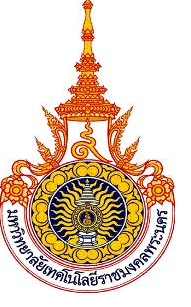 